INDICAÇÃO Nº 4808/2017Indica ao Poder Executivo Municipal que efetue a limpeza do passeio público de área pertencente à Prefeitura, na  Vila Bortoleto.Excelentíssimo Senhor Prefeito Municipal, Nos termos do Art. 108 do Regimento Interno desta Casa de Leis, dirijo-me a Vossa Excelência para sugerir que, por intermédio do Setor competente, seja executado serviços de limpeza da passeio público da Rua Valdomiro Pedroso, trecho correspondente aos fundos da Garagem Municipal.Justificativa:Moradores próximos alegam que, o trecho em questão vem causando problemas, pois, quem passa pelo local se arrisca utilizando a via destinada a veículos, visto que, é impossível caminhar pela calçada.Plenário “Dr. Tancredo Neves”, em 24 de maio de 2.017.Gustavo Bagnoli-vereador-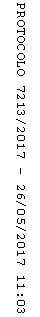 